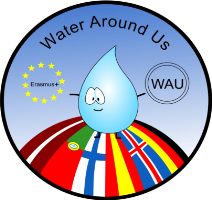 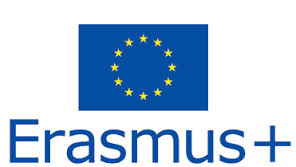 Comparative analyse of  WATER in subjects related with the curriculum in:Iceland		Latvia		Finland		Portugal	Spain 		GermanyCountryLevelSubjectGeneral topicsIceland 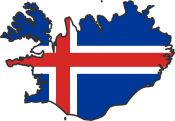 4th gradeBiology The importance of water in every day live.The water cycle. The melting of ice and glaciers.5th gradeGeographyKnow the nearest rivers, lakes, streams and oceans around and in IcelandChemistry and physicsThe importance of water for plants and animal lifeBiologyWater in natureState of water in everyday lifeDrinking water purity importance6th gradeGeographyKnowing the nearest rivers, lakes, streams and oceans around and in the Scandinavian countriesChemistry and physicsThe water H20 The main water pollution sourcesWater quality by bio indicatorsWater cycle in natureBiology Water in the human body.The proportion of water in the human body.7th gradeGeographyKnowing the nearest rivers, lakes, streams and oceans in Europe Chemistry and physicsThe ocean current and the importance of climate formationWater moleculeBiologyLive organism in water.Water in the human body .The proportion of water in the human body.8th gradeGeographyThe importance of water as the most important natural resource in the world and the basic for development of life on earth.The proportion of water on the surface of the planet.The location of the main oceans, freshwater lakes and rivers on the world map.The importance and function of the rain forests.The climate and water in atmosphere.The role access water has on urban development and position of civilization.The role water has as a way of transport and communication. (Oceans, rivers and canals).Hydric resources and water energy.Development aid in connection with water resources and use of hydric energy.Rivers and waterfalls in landscape.Ocean currents and the importance of the Gulf stream to human habitation in the northern part of the world.The importance of fisheries and connected industries.Coastline culture.Water pollution.The ice of the North- and South-poles as freshwater resources.Management of the ocean resources.Navigation routes and possible changes due to melting of the polar ice.The effect dams and other hydrographical complexes have on the landscape and culture.Chemistry and physicsWater in the chemical reactions.Characteristic of water molecules.Distillation of water.Different form of water.Acid rain.BiologyWater in live organism.Water in the human body.The proportion of water in the human body.ArtWater as an endless inspiration in poetry, literature and visual arts.Physical use of water in creating visual art.9th gradeBiologyThe climate: water in atmosphere, rain and steamThe sea The importance of water in the climateGeographyThe role water has as a way of transport and communication. (Oceans, rivers and canals).Water energy.Rivers and waterfalls in landscape.Ocean currents and the importance of the Gulf stream to human habitation in the northern part of the world.Coastline culture.Water pollution.The ice of the North- and South-poles Chemistry and physicswater molecule structure-chemical bondselectrolytic and waterpH10th gradeAstronomyWater on earth and in spaceMoon and tidesWinter and summerPhysicsTemperature in waterHeating and cooling e.g. Icelanders heat up their houses with warm waterElectricity made from waterfalls and hot steamLightning’sSound through water lLight and water, reflection and moreNuclear energy and water coolingEnergy in waterWater pressureDensity in materials/waterHydraulic equipmentMovement and waterPortugal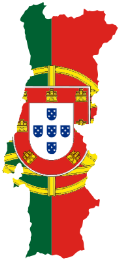 1th gradeExperiments with waterCapacity/volume, regardless of shape of the objectIdentify some physical properties of waterRecognize materials floating and not floatingInvestigate the effect of water substances5th gradeNatural sciencesThe importance of the water for living bodiesUnderstand the importance of water to living thingsUnderstand the importance of water quality for human activityWater and the influence of abiotic factors on morphological and behavioural adaptations of animals 6th gradeNatural sciencesWater related to social problems, pollution, water/soil, Water and healthy enviroments7th gradeGeographyThe rivers in the landscapeThe hydrography as a landscape unitesThe water in atmosphereThe climate water in atmosphere, rain and steamThe marine current and sea erosionThe importance of water in the climateWater in the atmosphere: Liquid, solid and steamThe precipitationHydrographical complexRivers as water suppliesPhysical and ChemistryPlanet earth have unique characteristics related with water in liquid form8th gradeGeographyHydric resourcesWater energyPhysical and ChemistryImportance of water in the chemical reactionsNatural sciencesThe earth subsystem HydrosphereThe importance of water as abiotic factor for animal and plantsNatural catastrophe FoodsWater pollution Hydric resourcesWater supplies, potable water in the planet9th gradeGeographyAcid rain, the decrease of ozone layerNatural sciencesWater in the human bodyWater energy10th gradeGeographyWater resourcesUnderground water supplies (aquifers) Rivers, basins and lakesThermal water and spring waterManagement of water resources and water protectionProblems connected with fresh water resourcesManagement of the ocean and maritime resourcesOcean waterPhysic and ChemistryCharacteristics of water moleculeProprieties of water Biology and GeologyWater in live organismImportance of some proprieties of water for organismsAcid rain, the decrease of ozone layer11th gradeGeographyWater (Rivers and oceans) as systems of communications  and transportPhysic and ChemistryWater resourcesBiology and GeologyThe problems connected with: the anthropic occasions close rivers and oceansWater supplies: rivers and underground water (aquifers)12th gradeGeographyThe water warsAmbiental problems: decreasing of fresh waterGeologyUnderground water supplies: AquifersLatvia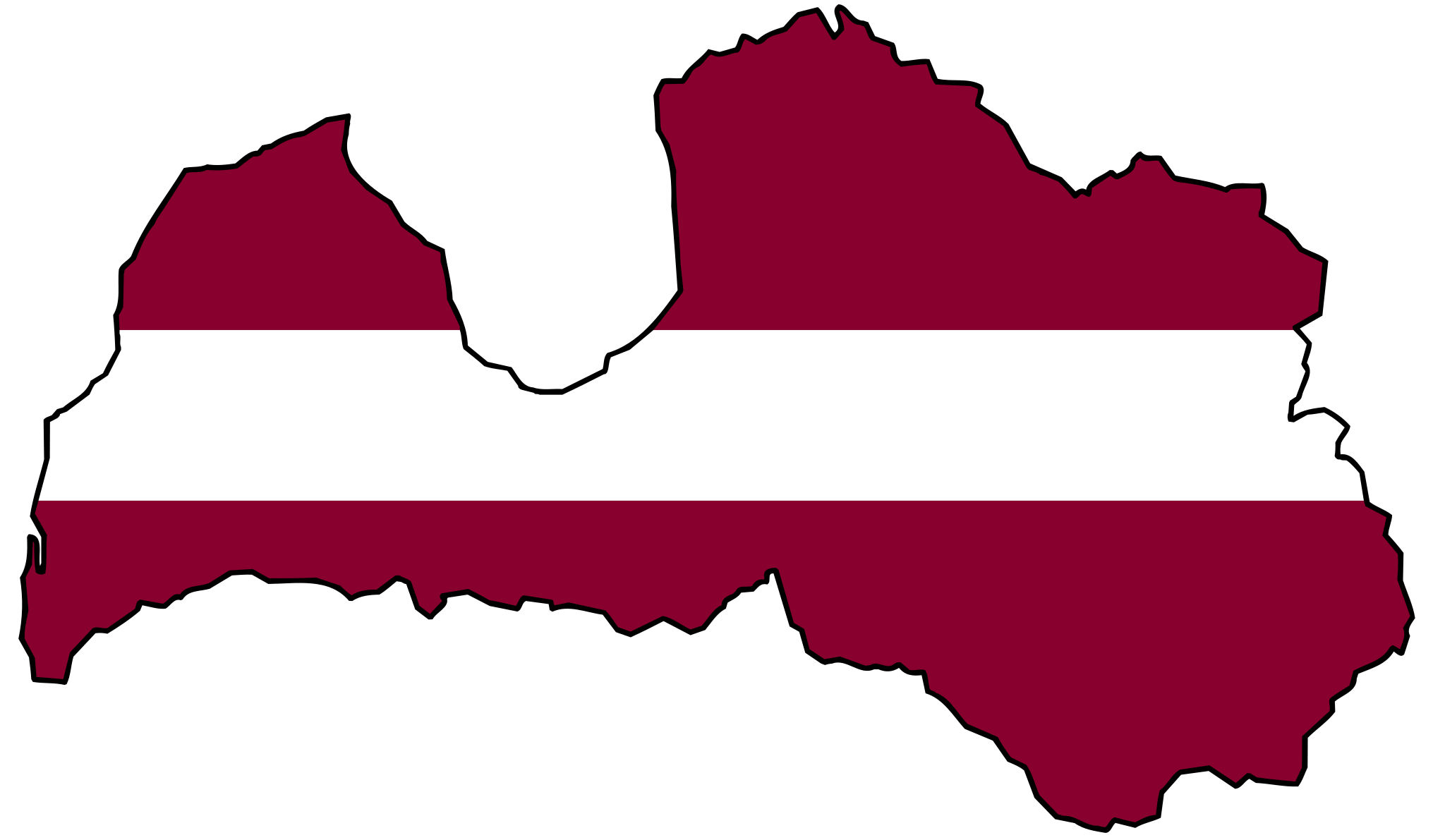 5-6th gradeScienceThe importance of water to plant and animal lifeKnowing the nearest rivers, lakes, streamsThe types and precipitation  Water in natureState of eater in everyday lifeDrinking water purity importanceThe main water pollution sourcesWater quality by bioindicatorsWater cycle in natureMountain streams an plain riversFormation of the waterfall and rapidsFreshwater and saltwaterSolutions in everyday live7-9th gradeBiologyAssess air or water of-pollution through bioindicatorsWater role to human environmental impact of neighbourhood ecosystem an human organismsGeographyEarth´s hydrosphereHydrosphere components, the World Ocean, ocean floor, shelf, edges Sea, inland sea, the new line in the mountainsThe importance of water resources in the natural course of the process and the lives of people in different regions of the world.The ocean current and the importance of climate formationIce, glaciers and avalanche formationContinental glaciers and their importance of the earth´s fresh water resources structureThe sources of pollution of the world´s oceansBaltic Sea and in the GulfGroundwater, sourcesLatvian rivers, river basinsTypes of water pollution causes and effects lakes and regional location c8-9th gradeChemistryWater decompositionThe pH in different water Acid rain formation and impact to environmentWater in human life:Distilled waterPhysical properties of pure water Water reactions with metal oxides and non-metallic elements oxidesSolubility of substances in waterModern drinking water treatment plantsDrinking water preparation and wastewater purificationThe water pollution, water pollutantsThe effects of water pollutants to environment, human health10-12th gradeChemistryDisperse systemswater as solventwater molecule structure-chemical bondscrystal hydrateselectrolytic dissociationpHWater solution electrolysisMetal reacting with waterWater role to chemical and electrochemical corrosion processesThe water hardnessAnalyse water qualityHydrocarbon and other organic compound hydration.Finland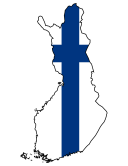 7th gradeBiologyLake ecosystem (features of water, water cycle, flora an fauna and lakes)Factors threatening waterways as hypertrophicationGeographyOceansRivers and lakes in the American ContinentChemistryWater is essential for life/water for lifeThe most important properties of waterPhysicsProperties of water8th gradeGeographyWater cycle on earthSaltiness of seasPollution of waterways (seas, lakes, rivers)Fresh water resources and lack of clean and fresh waterMarine areas surrounding EuropeErosion caused by water and iceLargest rivers and lakes in EuropeChemistryWater moleculeAcid rainWater and sewage treatmentChemistry optional courseWater analysesPhysicsDensity of water, buoyancy9th gradeGeographySpecial characteristics of Finnish waterways (lakes and rivers)Finnish rivers and lakesThe Baltic sea; ice age theme water overlaps theme wind when studding e.g. the formation of cyclonesPhysicsWater power plantsSpain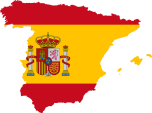 1th gradeEnvironmentalResponsible use of water2th gradeEnvironmentalAnalysis of the aquatic ecosystem3th gradeEnvironmentalCharacteristics of riversWater cycle. 4th gradeEnvironmentalMetrological variables: Humidity and precipitations.States of water.Changes of states of water.5th gradeEnvironmentalMetrological variables: Humidity Fluvial and glacial erosion.Pollution and waste of waterMathRelation between weight and capacity of waterCitizenshipValuation of the public service:  supply of drinking water6th gradeEnvironmentalDensity.States of water. Changes of states. Solubility in waterChemistry characteristics of water7th gradeBiologyHydrosphere.Beginning and distribution of water on earth.Water in oceans, water in continents.Water cycle, water characteristics, states of water.Uses of water.Water pollution, waste water treatment, water saving.Meteorological variables: clouds and precipitations. Water is essential for life on earth.Water, molecular component of living matterBiological importance of water.Fluvial and glacial erosion.Density, volume.Solution, concentration. States of water, changes of states. Formula of the molecule of water.GeographyWater essential for life on earth.Hydrosphere.Coastal and submarine reliefs.Fluvial erosion. Continental water (river, lake, glacier and underground water) and marine water. The most important rivers, lakes and seas on earth.Water, an earth heritage. Parts of a river.Precipitation. Rivers and the landscapeWeather, water and coast in human life. Over exploitation of waterMost important rivers, seas, oceans, islands and peninsulas of Spain. HistoryNile river and the ancient Egypt. River civilizations (Mesopotamia)8th gradeBiologyPlants to purify water.Submarine relief. Tsunami.9th gradeBiology Management, pollution and treatment of water.Acid rainCoastal relief.Geological action of the continental water.Underground waterRapidsTorrentRiversFluvial terraces.Infiltration.Aquifer.Glacier. Sea.GeographyOcean, river, lake and underground water. Water and human occupationPrecipitationsClimograph.Europe's coasts.The most important rivers and lakes in Europe. Aquaculture.ChemistrySolubility in water.Solutions.Water moleculePhycologyDensity of water.Changes of states of water.TechnologyWater pollution because of the production of electric energy10th gradeBiologyWater (terrestrial modelling agents)Water (environmental factor in the terrestrial environment)PhysicsCommunicating vessels.  Hydraulic systemsArchimedes' Principle.TechnologyWater installation in a house.Hydraulic installation.Germany 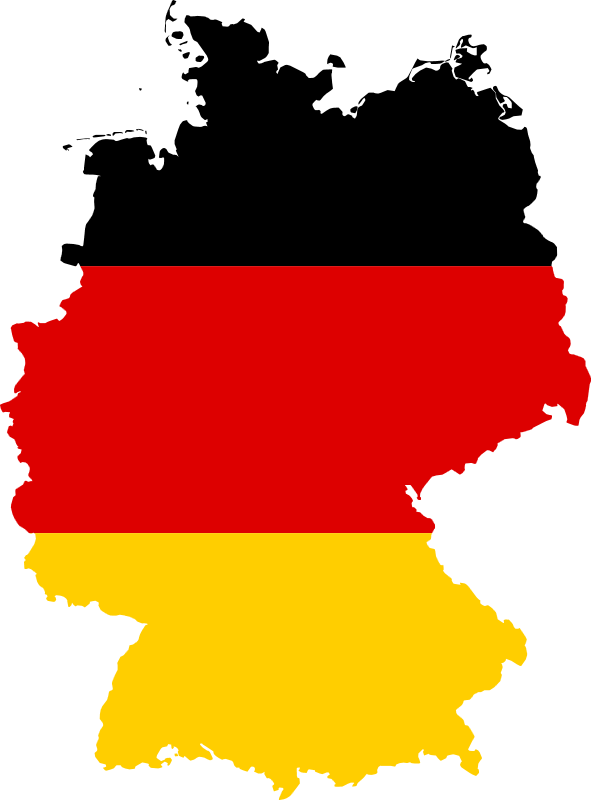 5th gradeGermanBeing creative with language rhymes and riddles about waterFactual and functional text about waterLiterary texts(nature-water-related poems)Young readers literature(water-related)Various water-related textsGSE=GeographyHistory and social studiesEvolution, Genesis, and earthOrientation on maps(oceans)Environnemental protection (Rainwater utilisation etc.)The Nile-lifeline of EgyptPCB=Physical, biology and ChemistryNature in the course of the yearProperties of chem. Substances(solubility, boiling- and melting temperature)6th gradeGermanBeing creative with language rhymes and riddles about waterFactual and functional text about waterLiterary texts(nature-water-related poems)GSE=GeographyHistory and social studiesRoman Empire(aqueducts, fountains, spas)Bavaria (rivers, lakes, channels)PCB=Physical, biology and ChemistryBasic of life: waterProperties of waterQuality of waterHabitat: waterOrganisms who live near/in waterAdapting of organisms to the habitat waterReligion (C and P)Symbols and sacraments(original symbol of mankind : baptism, water, etc.)8th gradeGermanGSE=GeographyHistory and social studiesEurope tourism, oceans, lakes, rivers i.e. river cruises on the Main RiverEurope Single Market: getting to know rivers, seas and oceans as important traffic routesPCB=Physical, biology and ChemistryQuality of soil: water-holding capacity, pH-level, compaction of soilFunction of forests: water reservoir, recreation area (lakes, rivers, moors, etc.)material properties in daily life and technologyenvironmental protection environmental hazards of water (chemical substances, fertilizers, acid rain, road salt)Religion (C and P)Water of life (catholic and protestant) symbols, rituals, baptism.PoliticWater mafia, who owns water rights?